Friidrettshelg i Grenland 3.- 4. juni 2017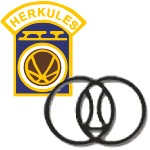 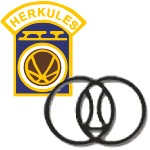 Herkules Friidrett og Urædd Friidrett ønsker deg velkommen til friidrettshelg i Grenland 3. – 4. juni. Lørdag er det Herkuleslekene i Herkules Idrettspark kl. 12.00, og på søndag fortsetter stevnet med Kjølneslekene på Kjølnes kl. 11.00.Herkuleslekene lørdag				Kjølneslekene søndagPÅMELDINGElektronisk påmelding via Min idrett.    Påmeldingsfrist: 28. mai 2017   Startkontingenten faktureres den enkelte klubb etter stevnet.   PRAKTISK INFORMASJON:    Tidsskjema blir lagt ut på våre hjemmesider www.herkulesfriidrett.no og http://friidrett.uraedd.no Kontaktpersoner for  stevne/øvelser:Herkuleslekene: Rune Wiborg rwib@online.no tlf. 926 25 594Kjølneslekene: Lasse Eikeng lasse.eikeng@statsbygg.no tlf. 481 86 544Overnatting: Det er overnattingsmuligheter på Hotell fritidsparken. Tlf: 35 54 10 40. www.skienfritidspark.no/Hotell Etteranmeldelser kan gjøres til:Herkules/Kjølneslekene: Magnus Ludvigsen mludno@gmail.com tlf. 979 38 860Dobbel startkontingent ved etteranmelding. Vi kan ikke garantere at alle etteranmeldte i løp får starte grunnet fulle felt.	-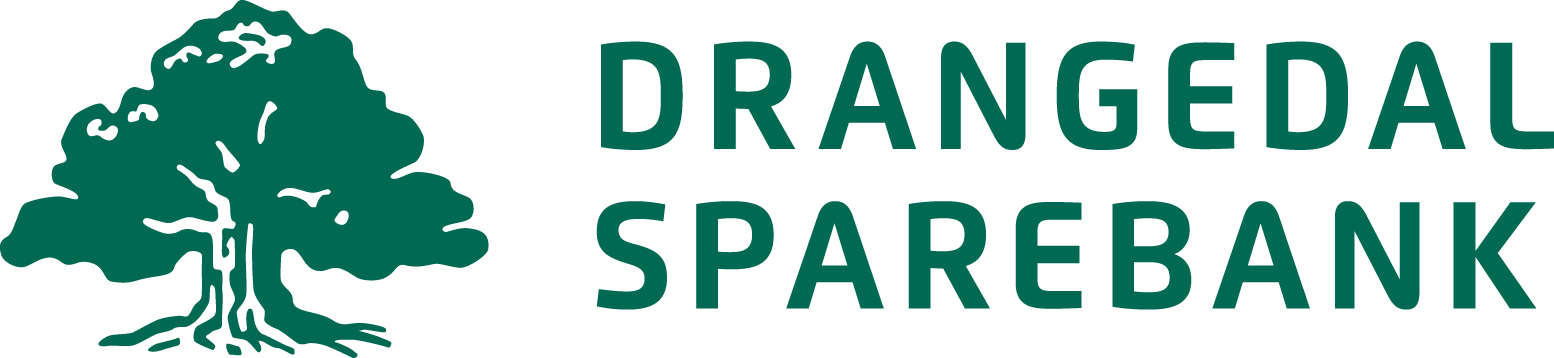 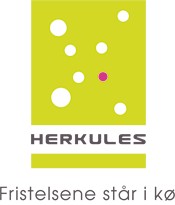 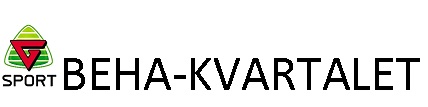 Jenter 8 – 9 år60m Kule - lengdeKule - lengdeJenter 10 – 12 år:60m – 200m – lengde 60hk – 600m – høyde – kule -   4 x 60 m stafett60hk – 600m – høyde – kule -   4 x 60 m stafettJenter 13 – 14 år:60m – 200m – lengde - spyd60hk – 600m – høyde – stav – kule – diskos  -   4 x 60 m stafett60hk – 600m – høyde – stav – kule – diskos  -   4 x 60 m stafettJenter 15 – 16 år:100m – 400m – 800m – 5000m – høyde – tresteg – kule - spyd 80hk – 200m – 1500m – lengde – stav – diskos – slegge-   1000 m stafett80hk – 200m – 1500m – lengde – stav – diskos – slegge-   1000 m stafettJenter 17 – 19 år:100m – 400m – 800m – 5000m – høyde – tresteg – kule - spyd  100hk – 200m – 1500m – lengde – stav – diskos – slegge -   1000 m stafett 100hk – 200m – 1500m – lengde – stav – diskos – slegge -   1000 m stafettKvinner senior:100m – 400m – 800m – 5000m – høyde – tresteg – kule - spyd 100hk – 200m – 1500m – lengde – stav – diskos – slegge -   1000 m stafett100hk – 200m – 1500m – lengde – stav – diskos – slegge -   1000 m stafettGutter 8 – 9 år:60m Kule - lengdeKule - lengdeGutter 10 – 12 år:60m – 200m – høyde – kule 60hk – 600m – lengde 4 x 60 m stafett60hk – 600m – lengde 4 x 60 m stafettGutter 13 år:60m – 200m – høyde – kule - spyd60hk – 600m – lengde – stav - diskos4 x 60 m stafettGutter 14 år:60m – 200m – høyde – kule - spyd80hk – 600m – lengde – stav - diskos4 x 60 m stafettGutter 15 – 16 år100m – 400m – 800m – 5000m – lengde – kule - spyd100hk – 200m – 1500m – høyde – tresteg – stav – diskos – slegge -  1000 m stafett100hk – 200m – 1500m – høyde – tresteg – stav – diskos – slegge -  1000 m stafettGutter 17 – 19 år:100m – 400m – 800m – 5000m – lengde – kule - spyd110hk – 200m – 1500m – høyde – tresteg – stav – diskos – slegge -  1000 m stafett110hk – 200m – 1500m – høyde – tresteg – stav – diskos – slegge -  1000 m stafettMenn senior: 100m – 400m – 800m – 5000m – lengde – kule - spyd110hk – 200m – 1500m – høyde – tresteg – stav – diskos – slegge -  1000 m stafett110hk – 200m – 1500m – høyde – tresteg – stav – diskos – slegge -  1000 m stafettStartkontingent:kr 100,- pr. øvelseStafett:kr 275,-Det koster : kr 200,- pr.øvelse. Vi kan ikke grntere at alle etteranmeldet i  